靖边县市场监督管理局2021年部门综合预算目  录 第一部分   部门概况一、部门主要职责及机构设置二、2021年年度部门工作任务三、部门预算单位构成四、部门人员情况说明 第二部分   收支情况五、2021年部门预算收支说明     第三部分   其他说明情况六、部门预算“三公”经费等情况说明七、部门国有资产占有使用及资产购置情况说明八、部门政府采购情况说明九、部门预算绩效目标说明十、机关运行经费安排说明十一、专业名词解释第四部分   公开报表（具体部门预算公开报表）第一部分  部门概况一、部门主要职责及机构设置依据部门三定方案，县市场监督管理局贯彻落实党中央、省委、市委、县委关于市场监督管理工作的方针政策和决策部署，在履行职责过程中坚持加强党的集中统一领导。主要职责是：负责市场综合监督管理、市场主体统一登记指导工作、组织和指导市场监管综合执法工作、反垄断统一执法、监督管理市场秩序、宏观质量管理、产品质量安全监督管理、特种设备安全监督管理、食品安全监督管理、食品安全监督管理综合协调、统一管理计量工作、统一管理标准化工作、统一管理认证认可与检验检测工作、贯彻中省市药品(含中药、民族药，下同)、医疗器械、化妆品安全监督管理的法律法规和政策规定、贯彻执行中省市药品、医疗器械和化妆品分级分类管理制度、负责药品、医疗器械、化妆品的质量监督管理、组织药品、医疗器械和化妆品监督检查、药品、医疗器械、化妆品进入市场后风险管理、执行中省市有关知识产权的法律、法规、方针政策，制定和实施全县知识产权发展战略，健全专利、商标等知识产权管理工作体系，组织协调有关部门做好专利、商标等知识产权工作、市场监督管理科技和信息化建设、新闻宣传工作、指导镇（街道）市场监督管理工作、对职责范围内本行业、领域的安全生产工作实施监督管理、完成县委、县政府交办的其他任务。我部门下属事业单位2个：靖边县市场检验检测中心、靖边县市场服务中心。 内设综合行政执法机构18个：靖边县市场综合执法大队、靖边县张家畔市场监管所、靖边县东坑 市场监管所、靖边县龙洲市场监管所、靖边县杨桥畔市场监管所、靖边县王渠则市场监管所、靖边 县中山涧市场监管所、靖边县杨米涧市场监管所、靖边县周河市场监管所、靖边县天赐湾市场监管 所、靖边县青阳岔市场监管所、靖边县红墩界市场监管所、靖边县黄蒿界市场监管所、靖边县海则 滩市场监管所、靖边县宁条梁市场监管所、靖边县镇靖市场监管所、靖边县席麻湾市场监管所、靖边县小河市场监管所。二、2021年度部门工作任务2021年度重点工作任务安排情况我县2021年市场监管工作以“融合提升”为主线，按照“4321”工作思路，筑牢即食品、“两品一械”、特种设备和产品质量“四道安全防线”，健全责任、联动和应急“三个机制”，优化服务和竞争“两个环境”，突出党的建设这个统领，全力推进市场监管工作深入开展。一是筑牢“四道防线”，坚守安全底线。筑牢食品安全防线。紧盯重点环节安全，加强校园周边食品安全、网络订餐、非法添加等专项治理。紧盯特定人群食品安全，突出“一少-老”(少年儿童、老年人)食品安全监管，推进保健食品市场清理整顿工作，严格婴特食品质量管理授权等制度落实。加大监督抽检力度，强化抽检结果运用和后处理，对不合格食品严查到底，确保食品安全评价性抽检合格率稳定在98%以上。筑牢“两品一械”安全防线。紧盯疫苗、中药饮片和体外诊断试剂等监管，开展网络违法违规售药、医疗器械“清网”、化妆品“净网”等专项整治行动，严厉查处非法渠道购药、执业药师“挂证”等违法违规行为。筑牢特种设备安全防线。紧盯重点企业、重点设备、重点环节和重点人员，强化电梯、危化品相关特种设备监管，严厉查处特种设备违法违规行为。筑牢产品质量安全防线。紧盯群众关切的儿童用品、老年用品、纺织服装、装饰装修材料、农业生产资料等产品，开展定向抽检，强化对不合格产品的后处理。二是健全“三项机制”，提高监管效能。健全责任机制。严格落实“一岗双责、党政同责”和属地管理责任、部门责任和企业主体责任，实现权责清晰，筑牢市场安全的第一道防线。健全联动机制。健全部门联合执法机制，充分发挥一线执法力量的最大效率，形成工作合力，完善消费投诉核查处置机制和执法监督体系，完善健全案件审核和重大案件集体讨论制度。健全应急机制。加强应急值守，确保快速反应、稳妥处置。完善舆情监控处置制度，加强“三大安全”的分析和研判。三是优化“两个环境”，助力高质量发展。优化服务环境。完善事中事后监管程序和措施，健全“双随机、一公开 ”监管机制。推动靖边“智慧市场监管”项目，加强对企业商标、专利、地理标志保护产品发展的服务，充分发挥计量、标准、认证认可、检验检测等技术服务作用。优化竞争环境。充分发挥县公平竞争审查联席会议作用，严格审查排除限制竞争行为，加大反不正当竞争执法力度，强化价格监管，打击假冒伪劣、农村市场、保健市场等市场整顿工作，规范网络交易等市场行为，严厉查处“两品一械”、房地产等重点违法广告行为。四是突出党建统领，夯实队伍基础。强化抓党建就是抓全局意识，把党的政治建设摆在首位，加强党对市场监管工作的全面领导，严格履行“一岗双责”。坚定推进全面从严治党，结合党史学习教育和干部作风专项整治，健全执法机构运行机制，转变监管方式和理念，建强班子和队伍，提升监管效能和服务本领，为迎接建党100周年献礼。三、部门预算单位 从预算单位构成看，本部门的部门预算包括部门本级（机关）预算和所属事业单位预算。 纳入本部门2020年年初部门预算编制范围的二级预算单位共有2个,包括靖边县市场监督管理局 、靖边县市场检验检测中心、靖边市场服务中心。内设综合行政执法机构18个：靖边县市场综合执法大队、靖边县张家畔市场监管所、靖边县东坑 市场监管所、靖边县龙洲市场监管所、靖边县杨桥畔市场监管所、靖边县王渠则市场监管所、靖边 县中山涧市场监管所、靖边县杨米涧市场监管所、靖边县周河市场监管所、靖边县天赐湾市场监管 所、靖边县青阳岔市场监管所、靖边县红墩界市场监管所、靖边县黄蒿界市场监管所、靖边县海则 滩市场监管所、靖边县宁条梁市场监管所、靖边县镇靖市场监管所、靖边县席麻湾市场监管所、靖边县小河市场监管所。    
    纳入本部门2021年部门预算编制范围的二级预算单位共有2个,包括（见单位明细表）：四、部门人员情况说明截止2020年底，本部门人员编制140人，其中行政编制118人、事业编制22人；实有人员481人，其中行政118人、事业224人。单位管理的离退休人员118人。	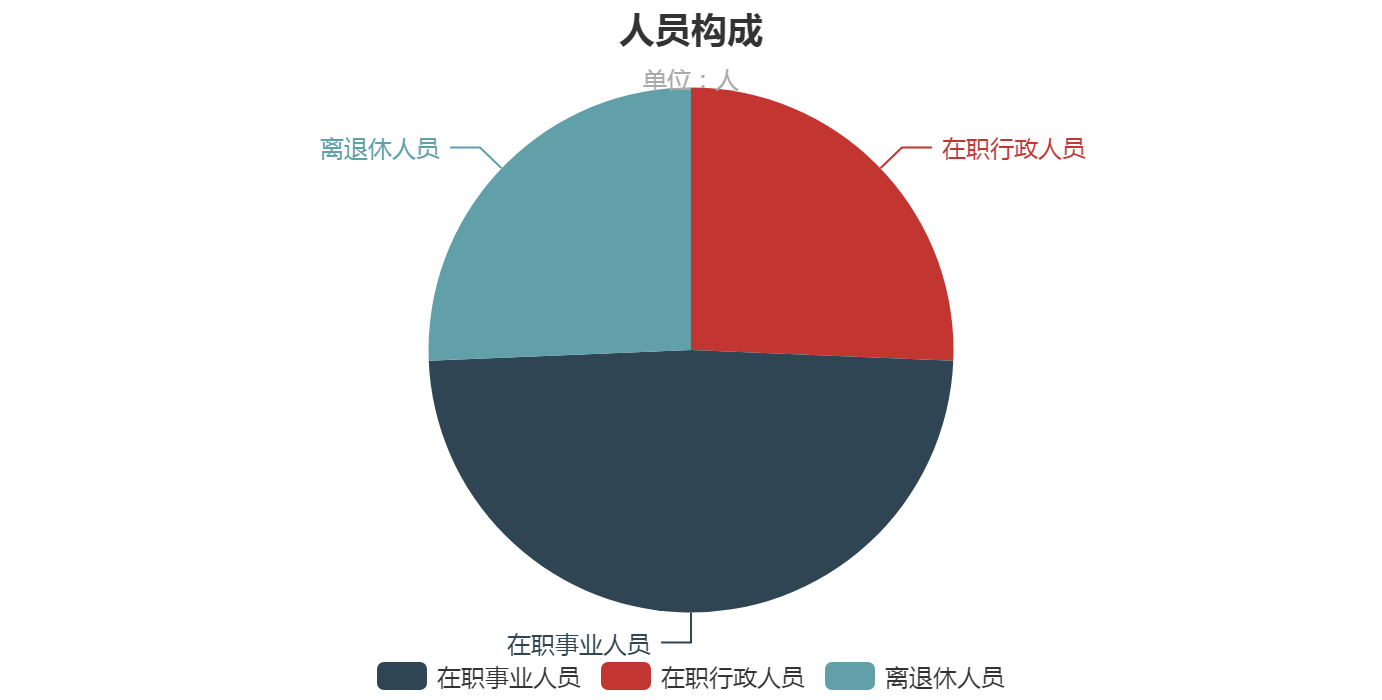 第二部分  收支情况五、2021年部门预算收支说明（一）收支预算总体情况。按照综合预算的原则，本部门所有收入和支出均纳入部门预算管理。2021年本部门预算收入4564.7264万元，其中一般公共预算拨款收入4564.7264万元、政府性基金拨款收入0.0000万元、上级补助收入0.0000万元、事业收入0.0000万元、事业单位经营收入0.0000万元、对附属单位上缴收入0.0000万元、用事业基金弥补收支差额0.0000万元、上年结转0.0000万元、上年实户资金余额0.0000万元、其他收入0.0000万元，2021年本部门预算收入较上年增加198.3164万元，主要原因是下属事业单位机构改革，新成立17家市场监管所，所需经费总体增加；2021年本部门预算支出4564.7264万元，其中一般公共预算拨款支出4564.7264万元、政府性基金拨款支出0.0000万元、事业收入0.0000万元、事业单位经营收入0.0000万元、对附属单位上缴收入0.0000万元、上年实户资金余额0.0000万元、其他收入0.0000万元、上年结转0万元，2021年本部门预算支出较上年增加198.3164万元，主要原因是下属事业单位机构改革，新成立17家市场监管所，所需经费支出总体增加。（二）财政拨款收支情况。2021年本部门财政拨款收入4564.7264万元，其中一般公共预算拨款收入4564.7264万元、政府性基金拨款收入0.0000万元、上年结转0.0000万元，2021年本部门财政拨款收入较上年增加198.3164万元，主要原因是下属事业单位机构改革，新成立17家市场监管所，所需经费总体增加；2021年本部门财政拨款支出4564.7264万元，其中一般公共预算拨款支出4564.7264万元、政府性基金拨款支出0.0000万元、上年结转0.0000万元，2021年本部门财政拨款支出较上年增加198.3164万元，主要原因是下属事业单位机构改革，新成立17家市场监管所，所需经费支出总体增加。（三）一般公共预算拨款支出明细情况。1、一般公共预算当年拨款规模变化情况。
		2021年本部门当年一般公共预算拨款支出4564.7264万元，较上年增加198.3164万元，主要原因是下属事业单位机构改革，新成立17家市场监管所，所需经费总体增加。
	 2、支出按功能科目分类的明细情况。
	 2021年本部门当年一般公共预算支出4564.7264万元，其中：
	 (1)行政运行（2013801）1906.7296万元，较上年增加210.5896万元，原因是下属事业单位机构改革，新成立17家市场监管所，所需经费总体增加。
	 (2)食品安全监管（2013816）15.0000万元，较上年减少227万元，原因是本年度将部分款项划入专项款。
	 (3)事业运行（2013850）1593.7596万元，较上年减少200.0396万元，原因是划转到执法队伍的工作人员编制列入行政编，事业人员相对减少。
	 (4)其他市场监督管理事务（2013899）121.4200万元，较上年增加18.48万元，原因是下属事业单位机构改革，新成立17家市场监管所，所需经费总体增加。
	 (5)培训支出（2050803）1.0000万元，较上年减少14万元，原因是因财务紧张，暂时没有大型培训的计划。
	 (6)机关事业单位基本养老保险缴费支出（2080505）373.1878万元，较上年增加3.0522万元，原因是下属事业单位机构改革，新成立17家市场监管所，有许多工作人员划转至局机关及市场服务中心工作。
	 (7)行政单位医疗（2101101）227.1943万元，较上年增加102.6843万元，原因是下属事业单位机构改革，新成立17家市场监管所，有许多工作人员划转至局机关及市场服务中心工作。
	 (8)事业单位医疗（2101102）28.1381万元，较上年减少76.4619万元，原因是划转到执法队伍的工作人员编制列入行政编，事业人员相对减少。
	 (9)住房公积金（2210201）298.2970万元，较上年增加2.963万元，原因是下属事业单位机构改革，新成立17家市场监管所，有许多工作人员划转至局机关及市场服务中心工作。
	 3、支出按经济科目分类的明细情况
	（1）按照部门预算支出经济分类的类级科目说明。
	2021年本部门当年一般公共预算支出4564.7264万元，其中：
   工资福利支出（301）3920.8113万元，较上年增加183.7213万元，原因是下属事业单位机构改革，新成立17家市场监管所，有许多工作人员划转至局机关及市场服务中心工作，导致支出增加。
	商品和服务支出（302）635.2200万元，较上年增加52.56万元，原因是机构改革，有原4家下属事业单位工作人员整体划入至局机关及市场服务中心，导致支出增加。
	对个人和家庭的补助（303）8.6951万元，较上年减少29.0249万元，原因是上年度支出中含三名工作人员的抚恤金补助。
	 （2）按照政府预算支出经济分类的类级科目说明。
	 2021年本部门当年一般公共预算支出4564.7264万元，其中：
	 机关工资福利支出（501）3465.6683万元，较上年增加1459.9083万元，原因是属事业单位机构改革，新成立17家市场监管所，有许多工作人员划转至局机关及市场服务中心工作，导致支出增加。
	 机关商品和服务支出（502）528.1200万元，较上年减少200.32万元，原因是本年度将部分款项划入专项款。
	 对事业单位经常性补助（505）562.2430万元，较上年增加1423.887万元，原因是属事业单位机构改革，新成立17家市场监管所，有许多工作人员划转至局机关及市场服务中心工作，导致支出增加。
	 对个人和家庭的补助（509）8.6951万元，较上年减少29.0249万元，原因是上年度支出中含三名工作人员的抚恤金补助。
    4、上年结转财政资金一般公共预算拨款支出情况。
    （1）按功能支出分类。
	  本部门无2020年结转的一般公共预算拨款资金支出。
    （2）按部门预算支出经济分类。
		本部门无2020年结转的一般公共预算拨款资金支出。
    （3）按政府预算支出经济分类。
		本部门无2020年结转的一般公共预算拨款资金支出。（四）政府性基金预算支出情况。本部门无当年政府性基金预算收支，并已公开空表。
    本部门无2020年结转的政府性基金预算拨款支出。（五）国有资本经营预算拨款收支情况。本部门无当年国有资本经营预算拨款收支，并在财政拨款收支总体情况表中列示
    
    本部门无2020年结转的一般公共预算拨款资金支出第三部分  其他说明情况六、部门预算“三公”经费等预算情况说明2021年本部门当年一般公共预算“三公”经费预算支出52.0000万元，较上年增加37.05万元（247.83%），增加的主要原因是下属事业单位机构改革，新成立17家市场监管所，所公务车及执法车均划入局机关。其中：因公出国（境）经费0.0000万元，较上年增加（减少）0万元（0%），；公务接待费费0.0000万元，较上年减少2.32万元（100%），减少的主要原因是我单位尽量减少公务接待；公务用车运行维护费52.0000万元，较上年增加39.37万元（247.83%），增加的主要原因是下属事业单位机构改革，新成立17家市场监管所，所公务车及执法车均划入局机关；公务用车购置费0.0000万元，较上年增加（减少）0万元。本部门无2020年结转的‘三公’经费支出。七、部门国有资产占有使用及资产购置情况说明截止2020年底，本部门所属预算单位共有车辆20辆，单价20万元以上的设备1台。2021年当年部门预算安排购置车辆0辆；安排购置单价20万元以上的设备0台（套）。本部门无2020年结转的财政拨款支出资产购置八、部门政府采购情况说明本部门2021年度政府采购预算60.006万元。九、部门预算绩效目标说明2021年本部门绩效目标管理全覆盖，涉及当年一般公共预算拨款531.42万元,当年政府性基金预算拨款0万元，当年国有资本经营预算拨款0万元（详见公开报表中的绩效目标表）。2021年，本部门2020年结转的财政拨款支出继续实施绩效目标管理。十、机关运行经费安排说明本部门当年机关运行经费预算安排379.2万元，较上年增加277.3万元，主要原因是机构改革，有原4家下属事业单位工作人员整体划入至局机关及市场服务中心，导致支出增加。本部门无2020年结转的财政拨款机关运行费支出十一、专业名词解释1.机关运行经费:指各部门的公用经费，包括办公及印刷费、邮电费、差旅费、会议费、福利费、日常维修费、专用材料及一般设备购置费、办公用房水电费、办公用房取暖费、办公用房物业管理费、公务用车运行费以及其他费用。  第四部分  公开报表   (具体部门预算公开报表)序号单位名称拟变动情况1靖边县市场检验检测中心2靖边县市场服务中心